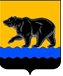 ГЛАВА ГОРОДА НЕФТЕЮГАНСКА постановлениег.НефтеюганскО награжденииВ соответствии с Положением о наградах и почётном звании муниципального образования город Нефтеюганск, утвержденным решением Думы города Нефтеюганска от 31.10.2016 № 30-VI, представленными ходатайствами директора департамента образования и молодёжной политики администрации города Нефтеюганска Т.М.Мостовщиковой от 12.09.2018                   № 10-17-5770/18, заместителя директора департамента образования и молодежной политики администрации города Нефтеюганска Н.А.Скоковой от 14.09.2018 № 10-17-5823/18 постановляю:1.Наградить:1.1.Почётной грамотой главы города Нефтеюганска:1.1.1.за высокое профессиональное мастерство, значительный вклад в развитие образования города Нефтеюганска и в связи с Днём учителя:1.1.2.за высокое профессиональное мастерство, многолетний добросовестный труд и значительный вклад в  развитие образования города Нефтеюганска:1.2.Благодарственным письмом главы города Нефтеюганска за безупречную работу, значительный вклад в развитие образования города Нефтеюганска и в связи с Днём учителя:2.Вручить лицам, указанным в пункте 1 настоящего постановления, подарочно-сувенирную продукцию, цветы согласно приложению.3.Директору департамента по делам администрации города С.И.Нечаевой разместить постановление на официальном сайте органов местного самоуправления города Нефтеюганска в сети Интернет.4.Контроль исполнения постановления оставляю за собой.Глава города Нефтеюганска 							С.Ю.ДегтяревПриложение к постановлениюглавы города от 20.09.2018 № 59                                                                              Подарочно-сувенирная продукция, цветы20.09.2018         № 59                                                                              Басову Наталью Григорьевну-заведующего муниципальным автономным дошкольным образовательным учреждением города Нефтеюганска «Детский сад № 32 «Белоснежка»;Голубеву Ларису Николаевну-директора муниципального автономного дошкольного образовательного учреждения города Нефтеюганска «Детский сад № 20 «Золушка»;Никитину Наталью Владимировну -педагога дополнительного образования муниципального бюджетного учреждения дополнительного образования «Дом детского творчества»;Рябову Ольгу Ивановну -учителя истории и обществознания муниципального бюджетного общеобразовательного учреждения «Средняя общеобразовательная школа № 2 имени А.И.Исаевой»;Зеленую Любовь Михайловну-заместителя директора муниципального бюджетного общеобразовательного учреждения «Средняя общеобразовательная школа № 9».Мостовщикову Татьяну Михайловну -директора департамента образования и молодёжной политики администрации города Нефтеюганска.Опанащук Ольгу Борисовну -учителя математики муниципального бюджетного общеобразовательного учреждения «Средняя общеобразовательная школа № 1»;Букрину Наталью Анатольевну-учителя физики муниципального бюджетного общеобразовательного учреждения «Средняя общеобразовательная школа № 1»;Савельеву Елену Федоровну-заместителя директора по учебно-воспитательной работе муниципального бюджетного общеобразовательного учреждения «Средняя общеобразовательная школа № 2 имени А.И.Исаевой»;Репникову Светлану Юрьевну-учителя начальных классов муниципального бюджетного общеобразовательного учреждения «Средняя общеобразовательная школа № 3»;Казанцеву Розалию Ануровну-учителя русского языка и литературы муниципального бюджетного общеобразовательного учреждения «Средняя общеобразовательная школа № 3»;Немальцеву Анну Николаевну -учителя русского языка и литературы муниципального бюджетного общеобразовательного учреждения «Средняя общеобразовательная кадетская школа № 4»;Егорову Риву Петровну-учителя математики муниципального бюджетного общеобразовательного учреждения «Средняя общеобразовательная школа № 5 «Многопрофильная»;Мурзину Ольгу Васильевну-учителя русского языка и литературы муниципального бюджетного общеобразовательного учреждения «Средняя общеобразовательная школа № 5 «Многопрофильная»;Коновалову Татьяну Николаевну-учителя химии муниципального бюджетного общеобразовательного учреждения «Средняя общеобразовательная школа № 5 «Многопрофильная»;Евсюкову Нину Александровну-музыкального руководителя муниципального бюджетного общеобразовательного учреждения «Средняя общеобразовательная школа № 6»;Салихова Ильдуса Маратовича-учителя русского языка и литературы муниципального бюджетного общеобразовательного учреждения «Средняя общеобразовательная школа № 8»;Омельчак Сергея Евгеньевича-преподавателя-организатора основ безопасности жизнедеятельности муниципального бюджетного общеобразовательного учреждения «Средняя общеобразовательная школа № 9»;Абубакирова Алмаза Азаматовича-преподавателя-организатора основ безопасности жизнедеятельности муниципального бюджетного общеобразовательного учреждения «Средняя общеобразовательная школа № 14»;Мустафина Альфреда Альбертовича-учителя физической культуры, преподавателя-организатора основ безопасности жизнедеятельности муниципального бюджетного общеобразовательного учреждения «Средняя общеобразовательная школа № 14»;Малкову Ольгу Васильевну -заместителя директора по общим вопросам муниципального бюджетного общеобразовательного учреждения                    «Лицей № 1»;Гаврюшову Зинаиду Владимировну-учителя музыки муниципального бюджетного общеобразовательного учреждения «Школа развития № 24»;Максимову Марину Валентиновну-педагога дополнительного образования муниципального бюджетного учреждения дополнительного образования «Дом детского творчества»;Мамаеву Галину Александровну-методиста муниципального бюджетного учреждения дополнительного образования «Центр дополнительного образования «Поиск»Мурзакову Ольгу Ивановну-специалиста по кадрам муниципального бюджетного дошкольного образовательного учреждения города Нефтеюганска «Детский           сад № 13 «Чебурашка»;Ардуанову Зилю Хамзеевну-младшего воспитателя муниципального бюджетного дошкольного образовательного учреждения города Нефтеюганска «Детский            сад № 13 «Чебурашка»;Епифанову Светлану Николаевну-воспитателя муниципального бюджетного дошкольного образовательного учреждения города Нефтеюганска «Детский сад № 14 «Умка»;Кульмакову Ольгу Владимировну-музыкального руководителя муниципального бюджетного дошкольного образовательного учреждения города Нефтеюганска «Детский           сад № 16 «Золотая рыбка»;Булашову Светлану Александровну-воспитателя муниципального бюджетного дошкольного образовательного учреждения города Нефтеюганска «Детский сад № 16 «Золотая рыбка»;Домченко Марину Рашитовну -воспитателя муниципального автономного дошкольного образовательного учреждения города Нефтеюганска «Детский сад № 20 «Золушка»;Зайченко Ирину Сергеевну -учителя-логопеда муниципального бюджетного дошкольного образовательного учреждения города Нефтеюганска «Детский сад № 17 «Сказка»;Кошкареву Валентину Александровну-директора муниципального бюджетного общеобразовательного учреждения «Средняя общеобразовательная школа № 5 «Многопрофильная»;Шмакову Эллу Владимировну -учителя математики муниципального бюджетного общеобразовательного учреждения «Средняя общеобразовательная школа № 6»;Матюнину Надежду Николаевну-учителя начальных классов муниципального бюджетного общеобразовательного учреждения «Средняя общеобразовательная школа № 8».№ п/пНаименованиеКоличество (штук)Багетная рамка для благодарственных писем администрации города Нефтеюганска1Бланк почетной грамоты с символикой города1Бланк благодарственного письма с символикой города1Букет живых цветов (7 роз, 1 веточка гипсофила, упаковка)1